МышлениеАнализ и синтезАнализ - это процесс расчленения целого на части, а также установление связей, отношений между ними. Синтез – это процесс мысленного соединения в единое целое частей предмета или его признаков, полученных в процессе анализа. Анализ и синтез неразрывно связаны друг с другом и являются одними из основных мыслительных операций. Задание № 1Соедини стрелочками животное с тем, что оно любит кушать.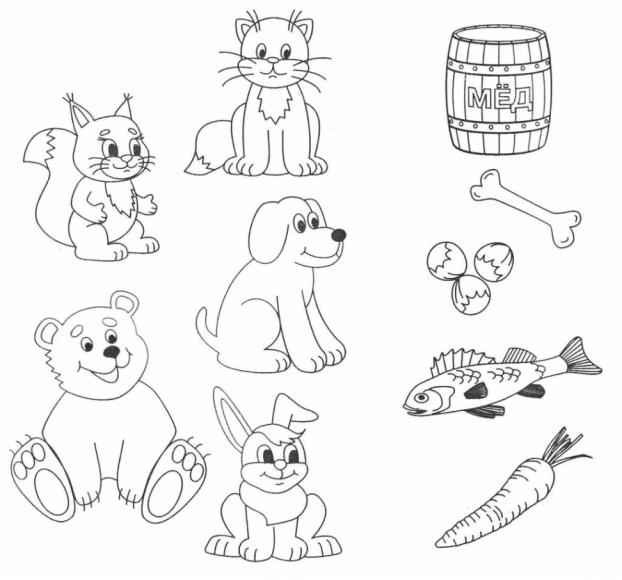 Задание № 2Подбери заплатки к коврикам.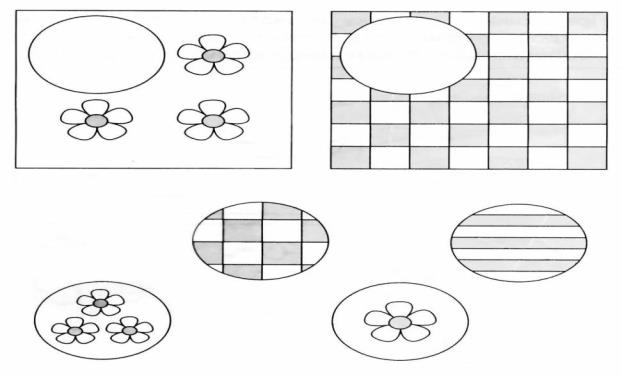 Задание № 3Подбери подходящие заплатки к коврикам.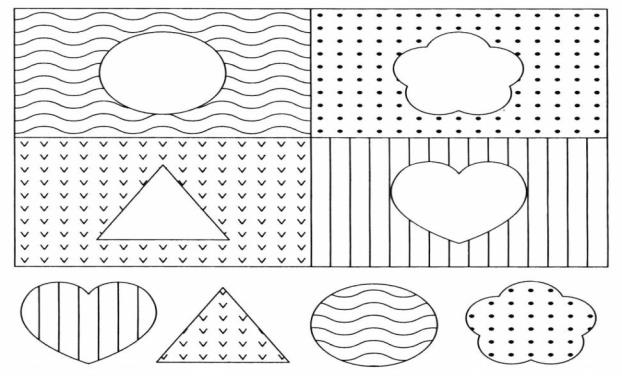 Задание № 4Найди подходящий элемент к каждому коврику. Объясни свой выбор. 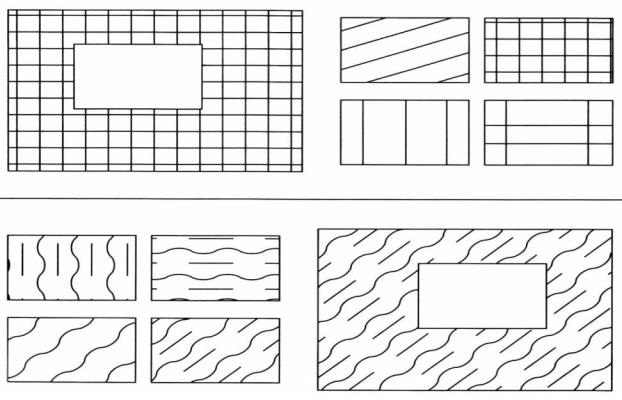 Задание № 5Подбери пару каждому предмету из левого столбика. Соедини их стрелочками и объясни, почему именно эти предметы подходят друг к другу.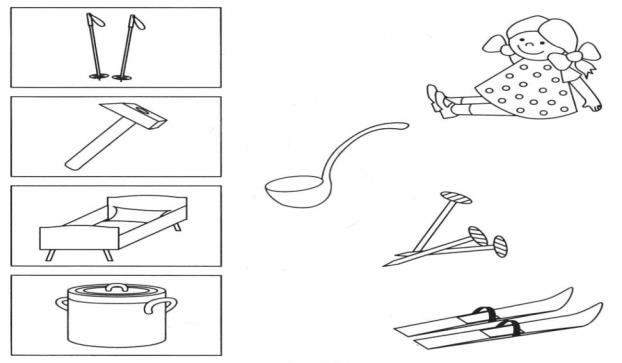 Задание № 6Подбери заплатки к коврикам. Объясни, почему они подходят.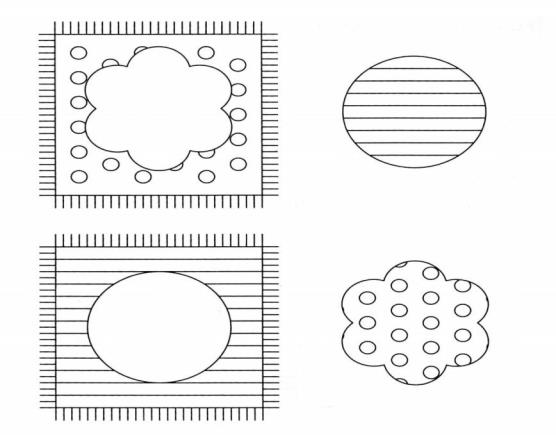 Задание № 7Подбери заплатки к коврикам. Объясни, почему они подходят.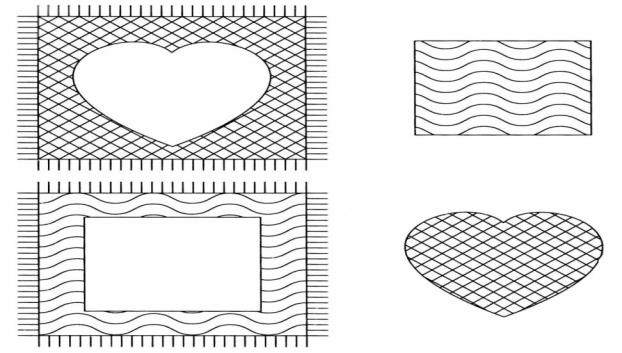 Задание № 8Найди каждой картинке пару.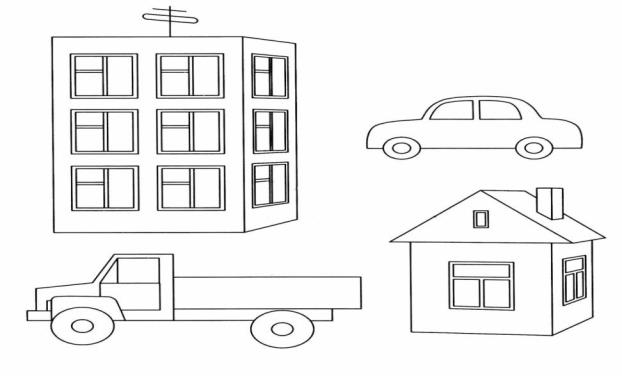 Задание № 9Покажи на картинке одинаковые предметы. Расскажи, чем они отличаются. 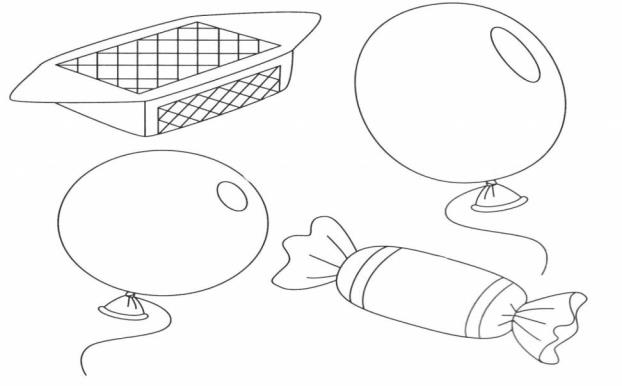 Задание № 10Найди пару к каждому предмету. Расскажи, почему они подходят друг к другу. 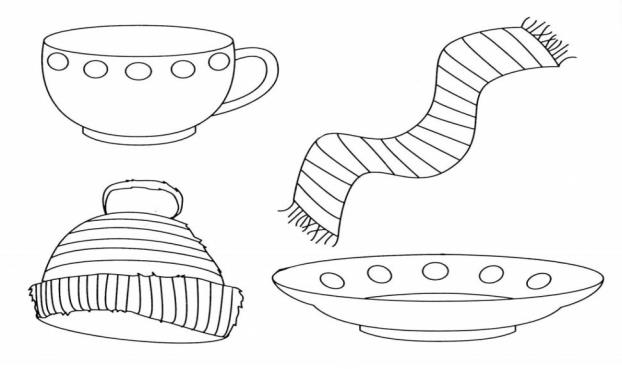 Задание № 11Соедини линиями животное и его пищу.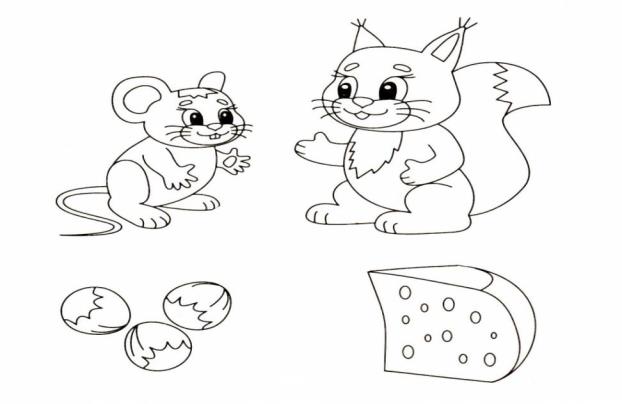 Задание № 12Что любит каждое из этих животных?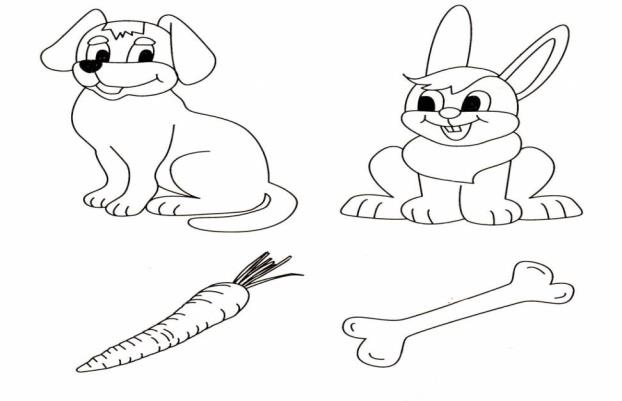 Задание № 13Какое животное, где живет? Проведи линии. 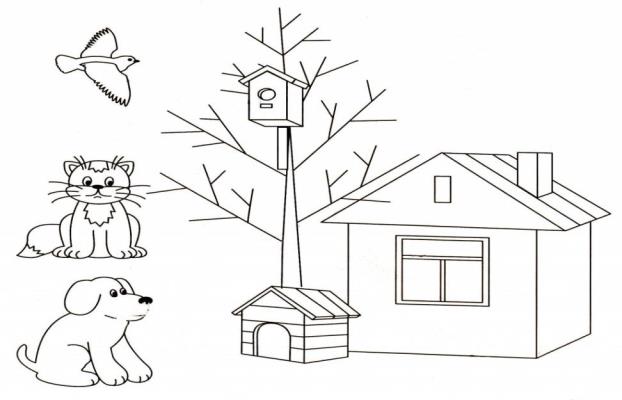 Задание № 14Посмотри на картинку. Какая картинка подходит вместо знака вопроса? Объясни свой выбор. 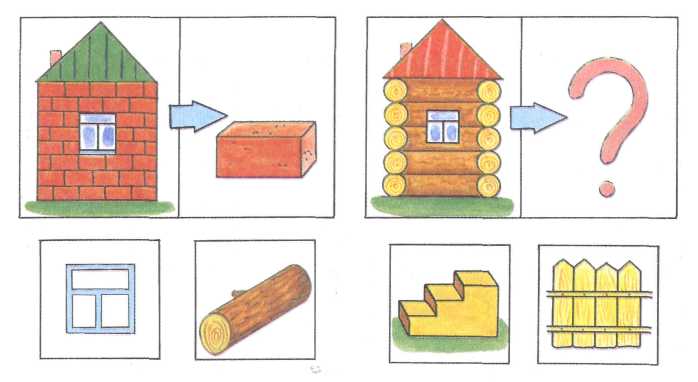 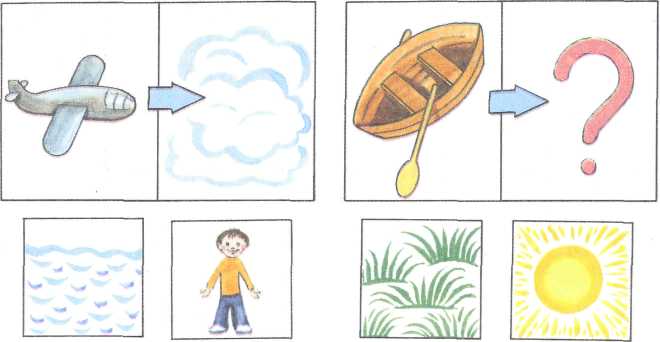 Задание № 15" Посмотри, курочка клюет зернышки. А лошадка? Какую картинку подберешь из этих? Телегу, травку или жеребенка? " Если ребенок не делает правильного выбора, то оказывается помощь: "Курочка ест зернышки, а лошадка травку. Выбираем картинку с травкой"        Далее предлагается вторая картинка: "Посмотри, а здесь, кто нарисован? (Ребенок должен назвать изображения) Какую картинку подберешь к зайчику?"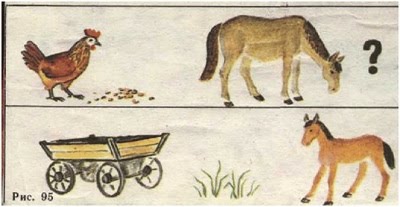 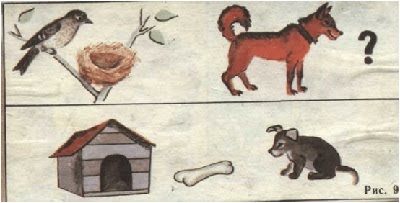 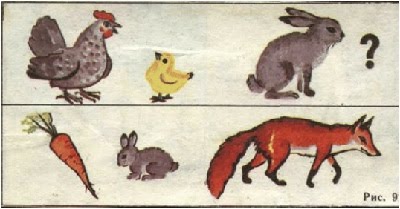 Задание № 16Первые два слова находятся между собой в определенной связи, между третьим и одним из предложенных трех слов существуют такие же отношения. Найди в этих заданиях пожходящее четвертое слово. Объясни свой выбор. Например:Морковь - огородЯблоня - …(дерево, сад, яблоко)Морковь растет в огороде, а яблоня – в саду, значит, подходящее слово – сад. Птица – гнездоМедведь - … (берлога, дерево, мед)Автобус – транспортТюльпан - … (клумба, лейка, цветок)Лошадь – жеребенокКорова - … (молоко, доить, теленок)Кресло – сидетьКровать - … (стоять, лежать, заправлять)Дерево – ствол Цветок - … (бабочка, лето, стебель)Солнце – деньЛуна - … (ночь, звезда, небо)Сахар – чайСоль - … (ложка, крупа, суп)Рыба – чешуяСобака - … (лаять, конура, шерсть)Задание № 17Ребенку предъявляется пара слов из левого столбца, и его просят подобрать такое слово из нижних пяти справа, которое так же будет относиться к верхнему слову справа, как нижнее слово из левой части относится к своему верхнему (по аналогии). 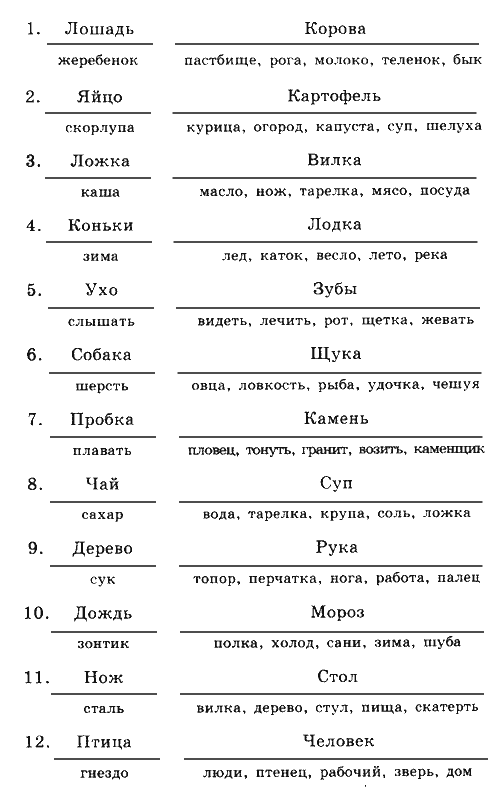 Задание № 18 Из предложенных фигур выбери только те, которые использованы при составлении картинки. Покажи и назови те фигуры, которые оказались лишними. 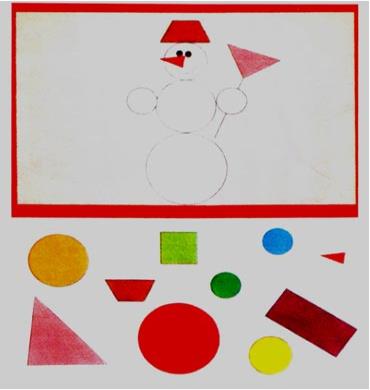 Задание № 19Закрась только тот предмет, который состоит из фигур справа. 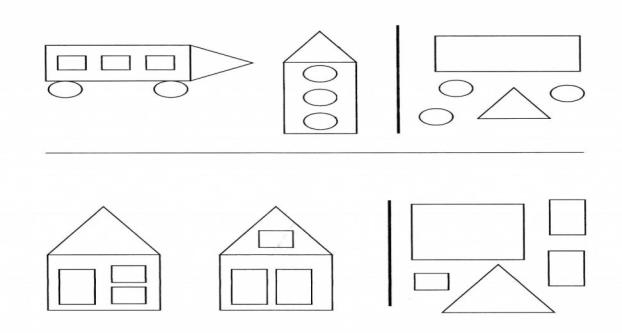 Задание № 20Напиши, сколько геометрических фигур присутствует на рисунке. 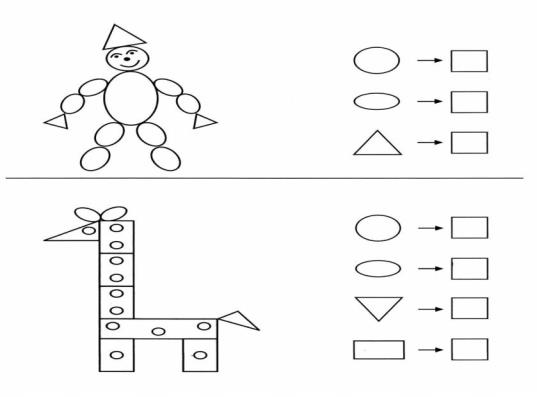 Задание № 21Закрась только те  предметы, которые есть в путанице. 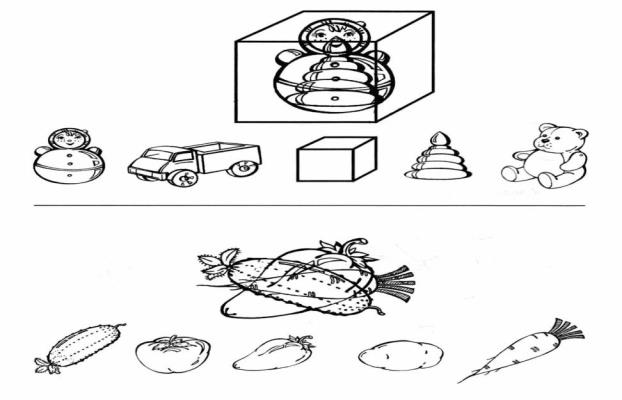 Задание № 22Составь слова, переставив буквы. РАШАЗЦЯОДМНОЗТСРЫЛОНСАРКБГРИКШОАКЕЧПАЛСМУКАУАКРЗадание № 23Кто изображен на картинке?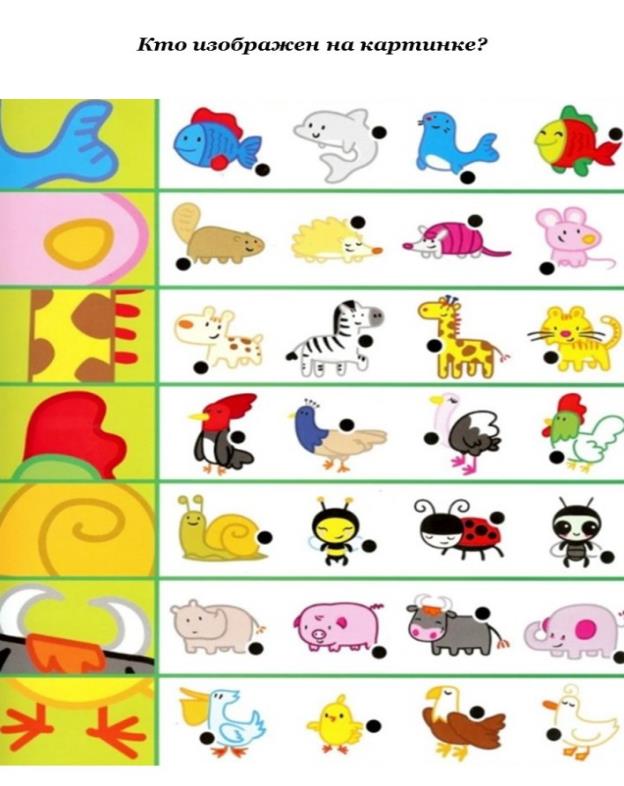 СравнениеСравнение - мысленное установление сходства и различия предметов по существенным или несущественным признакам.Ребенок старшего дошкольного возраста должен уметь сравнивать, выделяя сначала наиболее существенные признаки сходства и различия, а также видеть разницу между признаками сходства и признаками различия. Задание № 1Сравни картинки. Чем они похожи и чем отличаются?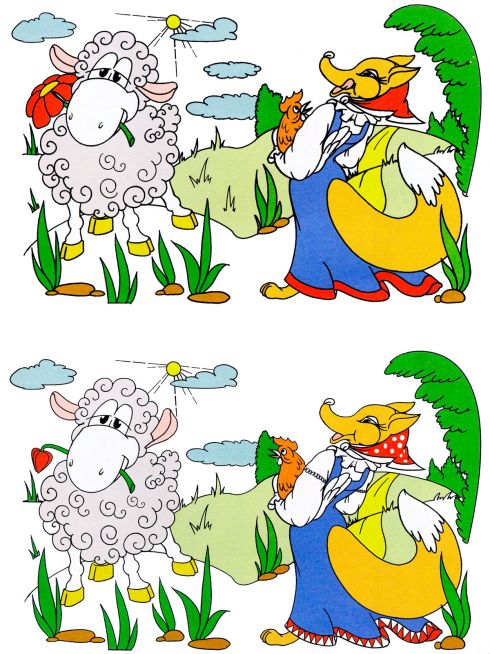 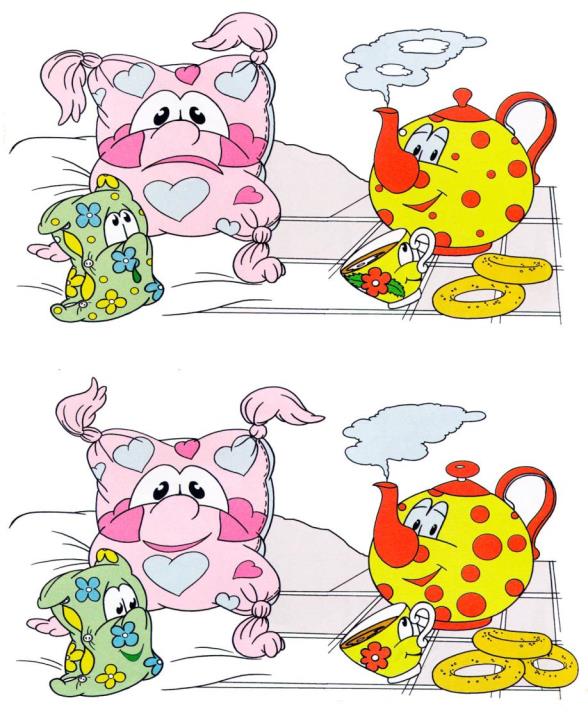 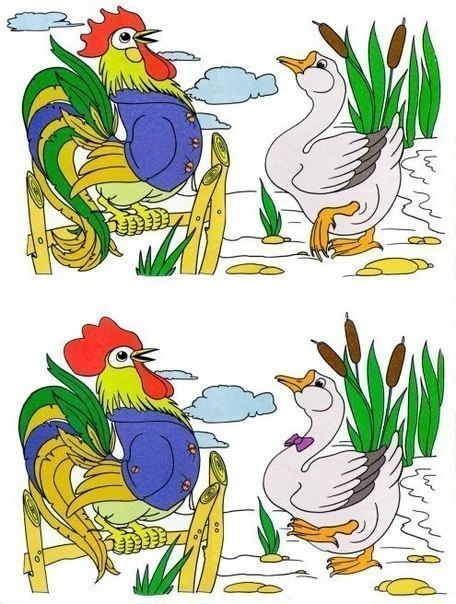 Задание № 2 Предложите детям ответить на вопрос «Кто больше?»- Маленький слон или большая мышка?-  Маленький бегемот или большой муравей?-  Маленький ослик или большой зайчик?- Маленький жираф или большая лиса?Задание № 3Найди в каждом ряду точно такой же предмет, как первый.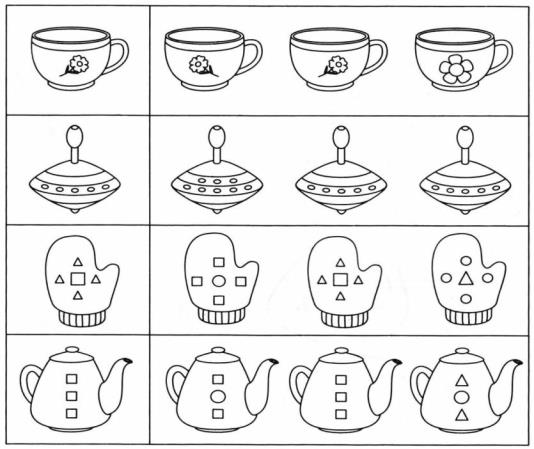 Задание № 4Покажи одинаковые фигуры и соедини их линиями. 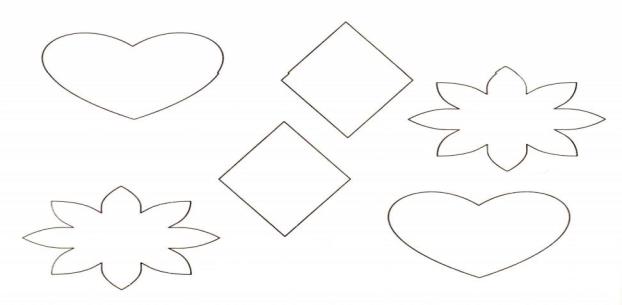 Задание № 5Найди точно такого же клоуна и раскрась его. 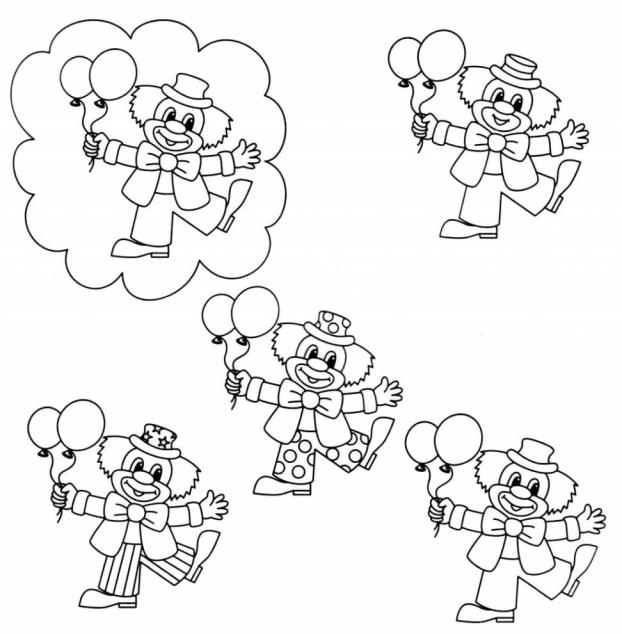 Задание № 6Найди два одинаковых предмета.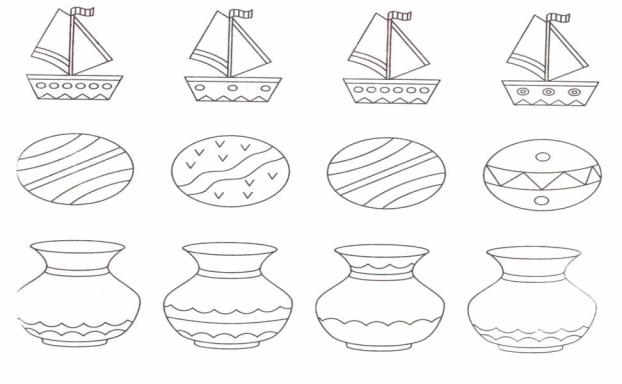 Задание № 7Найди пару каждому цветочку.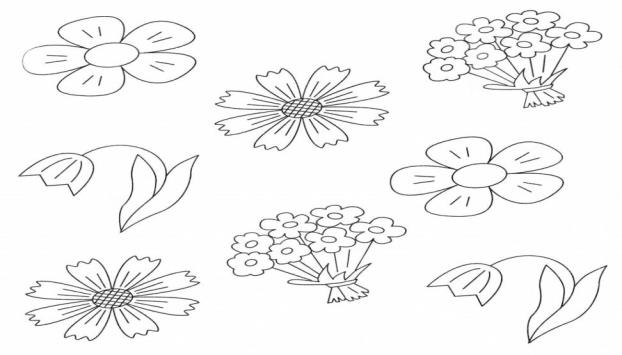 Задание № 8Найди две подходящие друг к другу половинки.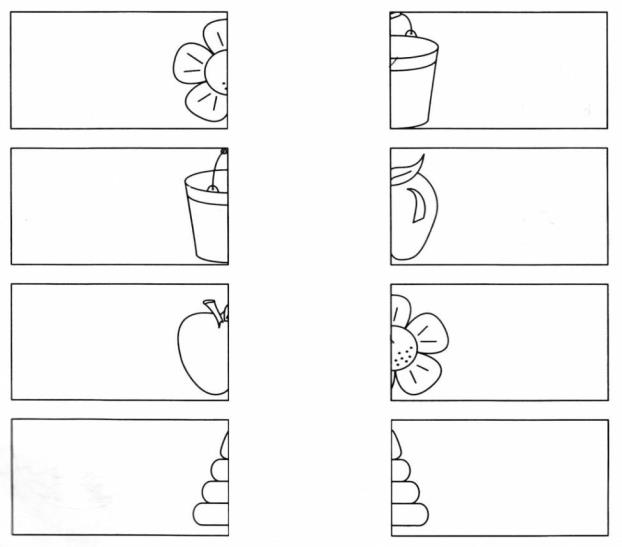 Задание № 9Найди одинаковые предметы и раскрась их в один цвет. 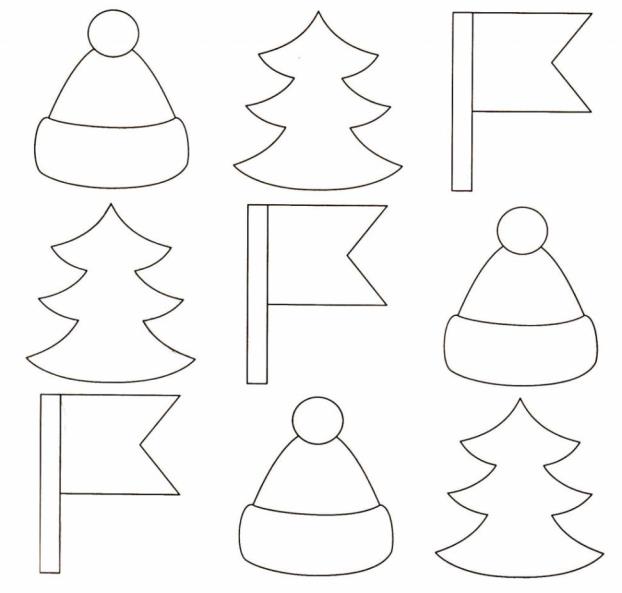 Задание № 10 Раскрась два одинаковых шарика; два одинаковых ведра. 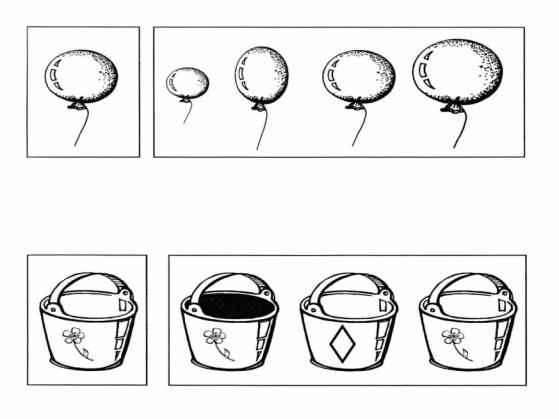 Задание № 11Соедини каждый предмет с похожей на него фигурой.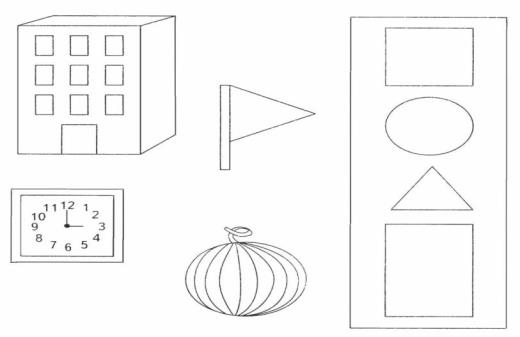 Задание № 12Найди пару каждому мячику. 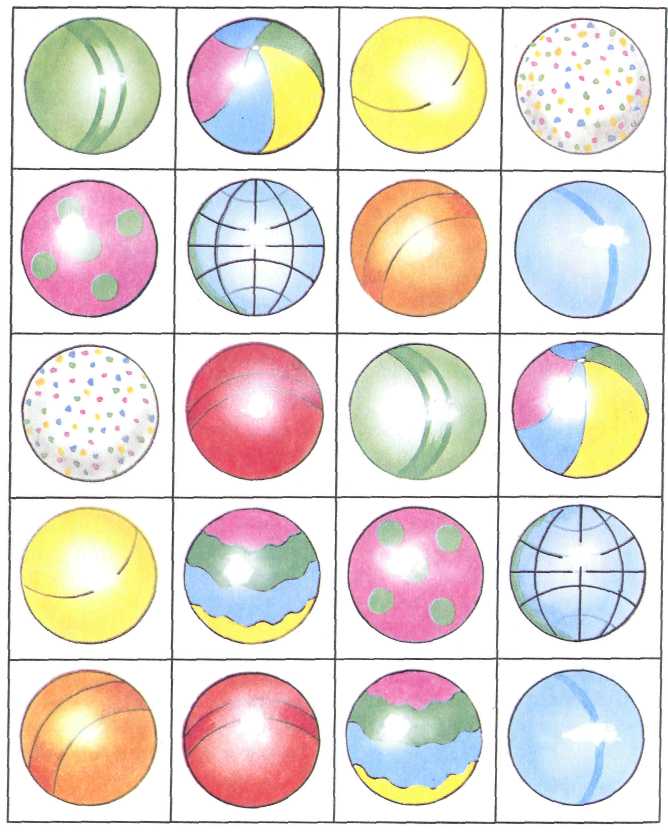 Задание № 13Найди среди остальных такой же вертолет, как и в облачке. 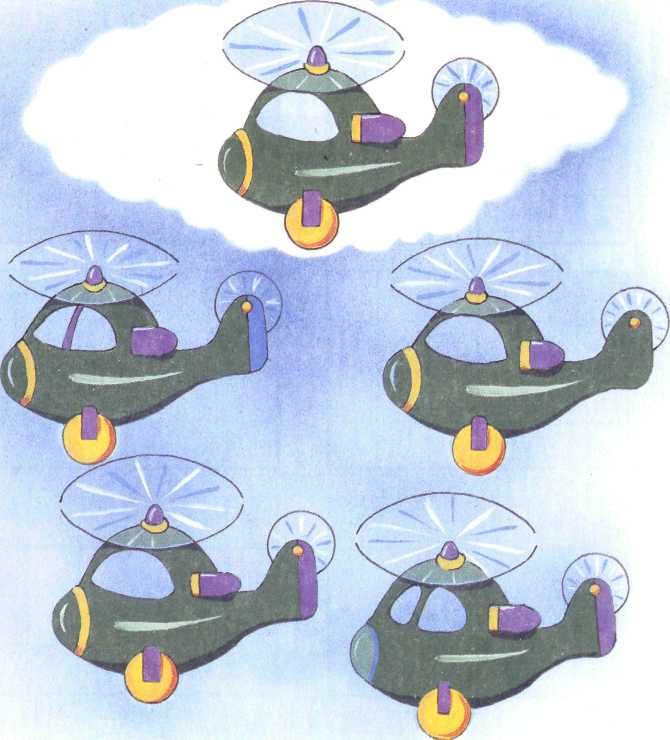 Задание № 14Найди различия в каждой строчке.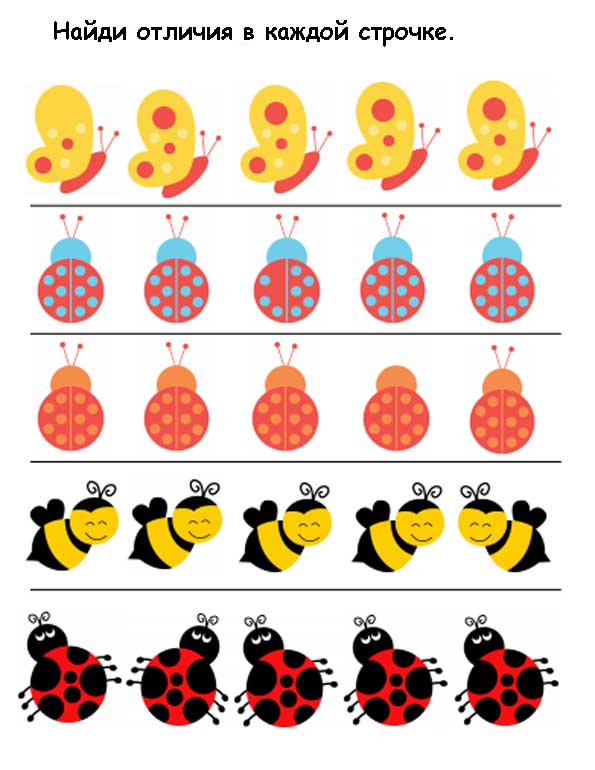 СериацияСериация – мысленное установление связей между предметами и расположением их в определенной последовательности. Дети 5-7 лет уже способны выстраивать сериационные ряды, самостоятельно объясняя связи между предметами. Задание № 1Найди закономерность и дорисуй недостающие фигуры в каждом квадрате. 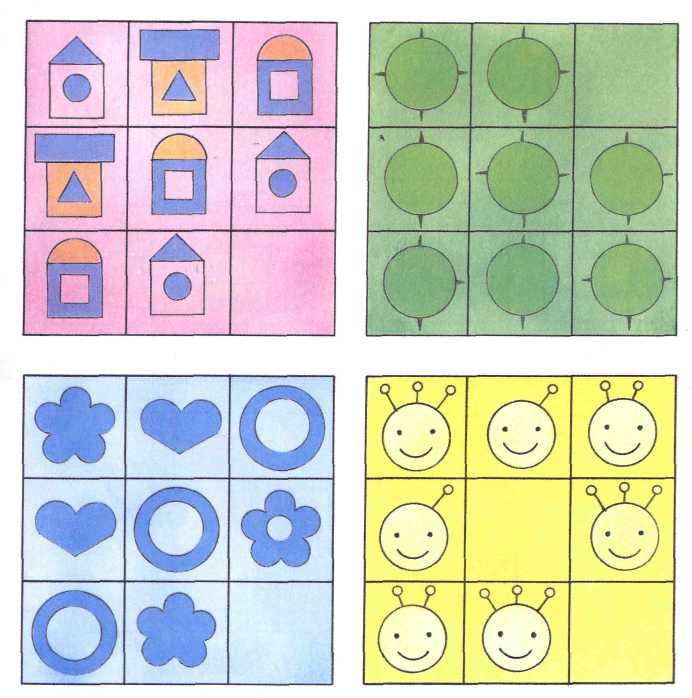 Задание № 2Рассмотри рисунки. Что было сначала, а что потом? 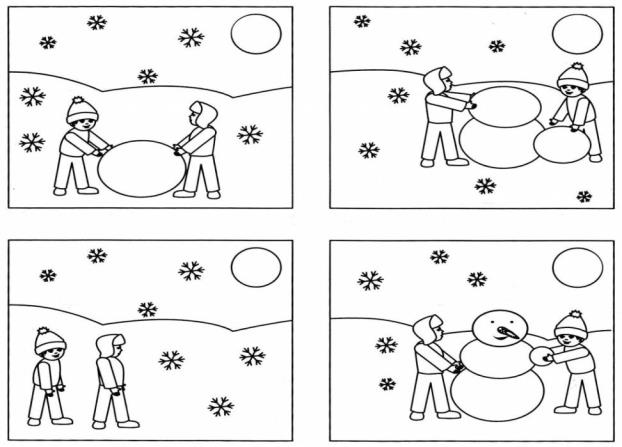 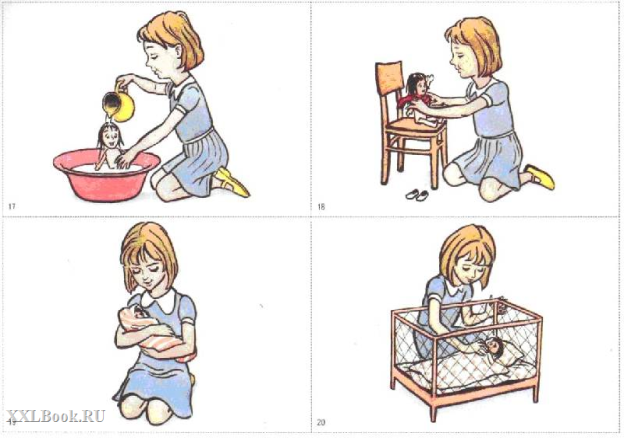 Задание № 3Продолжи ряд.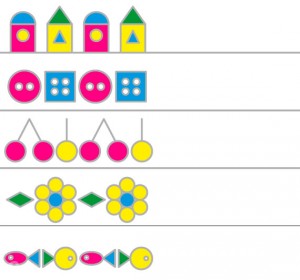 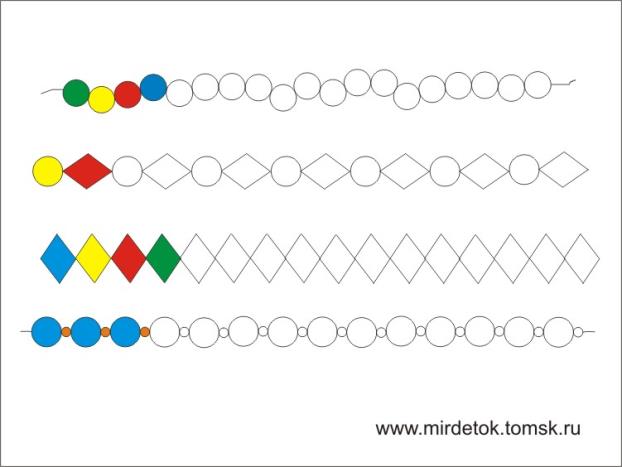 Задание № 4Продолжи ряд, не нарушая закономерности.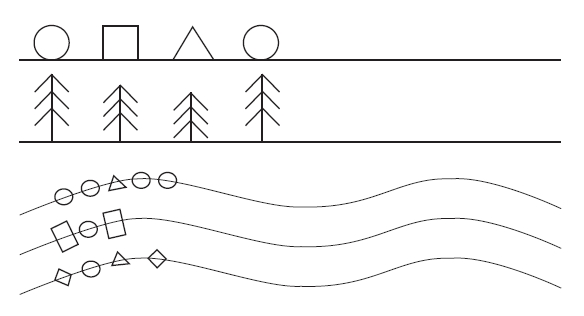 Задание № 5Найди закономерность. Ребенку предлагается рассмотреть картинки и заполнить пустую клетку, не нарушая закономерности. 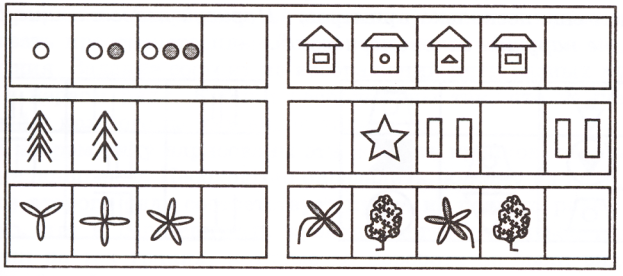 Задание № 6Найди закономерность и заполни пустую клетку.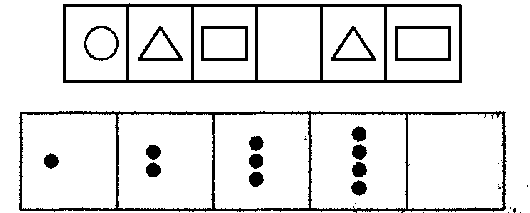 Задание № 7Продолжи ряд.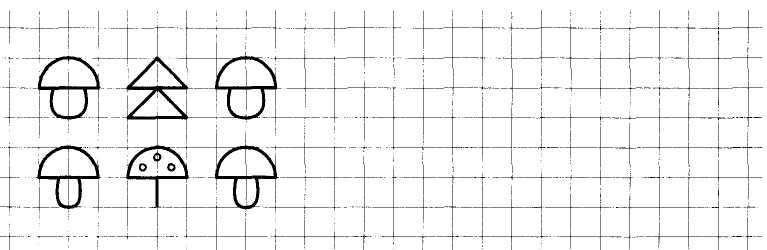 